Студент   Ф________________________                         Группа № _____                  И________________________                  О________________________Практическая работа №13Определение названия детали сцепленияПеречислите устройство сцепления с гидравлическим приводом, указанные на рисунке. 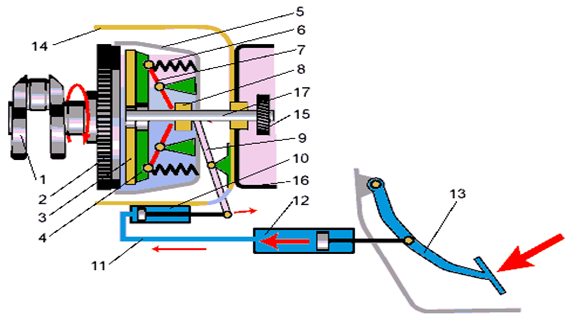 1._____________________2._____________________3._____________________4._____________________5._____________________6._____________________7._____________________8._____________________9._____________________10.____________________11.____________________12.____________________13.________________________  14._______________________  15.______________________________16.___________________________________  17. ____________________________________________     
  Опишите схему работы сцепления с гидравлическим приводом указанную на рисунке. Продолжите предложениеСцепление предназначено для _____________________________________________________________________________________________________________________________________________________________________________________Перечислите виды механизмов выключения сцепленияВ зависимости от конструкции на какие типы делятся сцепления?Как различают виды фрикционного сцепления в зависимости от количества дисков?За счет каких сил передает крутящий момент фрикционное сцепление?